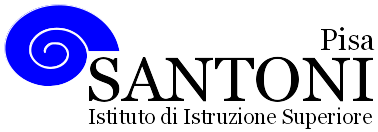 ATTIVITà SVOLTE DAL DOCENTE A.S. 2023/24Pisa 10/06/2024    Il Docente: Alessandra SalvadoriniI rappresentanti di classeRachele VantaggioliOrlando Coltelli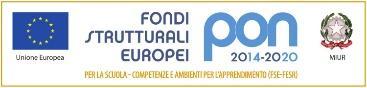 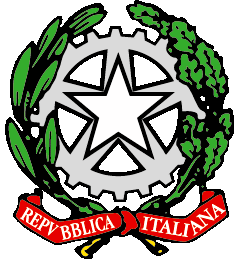 agraria agroalimentare agroindustria | chimica, materiali e biotecnologie | costruzioni, ambiente e territorio | sistema moda | servizi socio-sanitari | servizi per la sanità e l'assistenza sociale | corso operatore del benessere | agenzia formativa Regione Toscana  IS0059 – ISO9001agraria agroalimentare agroindustria | chimica, materiali e biotecnologie | costruzioni, ambiente e territorio | sistema moda | servizi socio-sanitari | servizi per la sanità e l'assistenza sociale | corso operatore del benessere | agenzia formativa Regione Toscana  IS0059 – ISO9001agraria agroalimentare agroindustria | chimica, materiali e biotecnologie | costruzioni, ambiente e territorio | sistema moda | servizi socio-sanitari | servizi per la sanità e l'assistenza sociale | corso operatore del benessere | agenzia formativa Regione Toscana  IS0059 – ISO9001agraria agroalimentare agroindustria | chimica, materiali e biotecnologie | costruzioni, ambiente e territorio | sistema moda | servizi socio-sanitari | servizi per la sanità e l'assistenza sociale | corso operatore del benessere | agenzia formativa Regione Toscana  IS0059 – ISO9001agraria agroalimentare agroindustria | chimica, materiali e biotecnologie | costruzioni, ambiente e territorio | sistema moda | servizi socio-sanitari | servizi per la sanità e l'assistenza sociale | corso operatore del benessere | agenzia formativa Regione Toscana  IS0059 – ISO9001www.e-santoni.edu.ite-mail: piis003007@istruzione.ite-mail: piis003007@istruzione.itPEC: piis003007@pec.istruzione.itPEC: piis003007@pec.istruzione.itNome e cognome del docente ALESSANDRA SALVADORININome e cognome del docente ALESSANDRA SALVADORINIDisciplina insegnata: Igiene e cultura medico-sanitariaDisciplina insegnata: Igiene e cultura medico-sanitariaLibro/i di testo in uso Igiene e cultura medico-sanitaria – VOL A/ A. BEDENDO/ ED. POSEIDONIA SCUOLALibro/i di testo in uso Igiene e cultura medico-sanitaria – VOL A/ A. BEDENDO/ ED. POSEIDONIA SCUOLAClasse e Sezione3HIndirizzo di studio            SSASIndirizzo di studio            SSASCompetenza professionale prevista per la classe terza dal Dipartimento (livello di base): Contribuire a promuovere stili di vita rispettosi delle norme igieniche, della corretta alimentazione e della sicurezza, a tutela della salute e del benessere delle persone Conoscenze minime conoscere struttura anatomica degli apparati, sistemi e organi del corpo umano conoscere le funzioni delle strutture anatomicheAbilità minime Riconoscere gli elementi di base di anatomia e saperli mettere in relazioneRiconoscere le caratteristiche multifattoriali della condizione di benessere psico-fisico-socialeCompetenza professionale prevista per la classe terza dal Dipartimento (livello di base): Contribuire a promuovere stili di vita rispettosi delle norme igieniche, della corretta alimentazione e della sicurezza, a tutela della salute e del benessere delle persone Conoscenze minime conoscere struttura anatomica degli apparati, sistemi e organi del corpo umano conoscere le funzioni delle strutture anatomicheAbilità minime Riconoscere gli elementi di base di anatomia e saperli mettere in relazioneRiconoscere le caratteristiche multifattoriali della condizione di benessere psico-fisico-socialeUDA 1 Organizzazione strutturale e funzionale del corpo umano Conoscenze: La cellula eucariote animale, cenni generali di istologia e funzioni specializzate dei 4 tessuti fondamentali e dei diversi sottotipi. Introduzione al concetto di specializzazione funzionale. Antigeni e molecole sulle superfici di cellule e dei vari microrganismi (cellule tissutali, batteri, virus).Abilità: Elencare le caratteristiche principali dei diversi tessuti.   Competenze: distinguere i diversi livelli di organizzazione strutturale del corpo umano. UDA 2 Apparato tegumentario: La pelle, mucose e annessi cutanei Conoscenze: descrivere struttura generale e funzione della pelle e delle mucose. Abilità: Saper riconoscere i 3 strati della pelle, le principali funzioni dell’apparato tegumentario ed il ruolo delle mucose.Saper riconoscere i sintomi delle infiammazioni. Competenze: Saper utilizzare strategie per il mantenimento, l’igiene e la protezione della pelle e delle mucose.UDA 3 Sostegno e movimento. L’apparato locomotore.Conoscenze: Identificare gli elementi costitutivi dell’apparato locomotore (ossa, articolazioni, muscoli scheletrici).Abilità: Descrivere la struttura delle ossa e dei muscoli e riconoscerle sulle tavole anatomiche. Competenze: Mettere in relazione struttura e funzioni dell’apparato locomotore e saper riconoscere o conoscere le principali anomalie (fratture, lussazioni, distorsioni, osteoporosi, rachitismo, scoliosi). Spiegare il meccanismo della contrazione muscolare.UDA 4Nutrizione, digestione e assorbimento (*dietetica OSS UD3)Conoscenze:Cenni generali su anatomia, istologia e funzioni delle vie digerenti. I nutrienti e gli alimenti: ruolo nella dieta e per il benessere della persona. Massa corporea: massa magra e massa grassa e introduzione al concetto di metabolismo. Cenni sulle” principali anomalie digestive”: intolleranza al lattosio, celiachia. Abilità:indicare le principali funzioni dell’apparato digerente nelle sue parti principali, fisiologia e anomalie nella formazione delle feci, cenni sulle principali emergenze gastroenteriche (stipsi, vomito, diarrea).Competenze:Saper argomentare sulle tappe della digestione, assorbimento dei nutrienti e basi della corretta alimentazione.UDA 5 L’apparato cardio - circolatorio e il sistema linfaticoConoscenze: Cenni generali su componenti principali e funzioni dell’apparato cardio-circolatorio. Struttura generale del cuore, dei vasi sanguigni e della circolazione (arteriosa e venosa). Il sangue e le sue componenti, cellule del sangue, gruppi sanguigni e compatibiità.Il sistema linfatico: rete linfatica e funzioni principali. Collegamento con sistema immunitario (difese primarie difese secondarie).Abilità: Descrivere piccola e grande circolazione, frequenza cardiaca, pressione arteriosa e modalità di misurazione. Difese immunitarie.Competenze: Saper mettere in relazione la circolazione sanguigna con il tessuto osseo per la produzione della parte corpuscolata del sangue (funzione emopoietica).Comprendere la compatibilità tra i gruppi sanguigni. Individuare i principali parametri vitali, manovre di primo soccorso, saper leggere le principali analisi cliniche di laboratorio (ematochimiche, es: glicemia, trigliceridi, colesterolo, ldl, hdl, immunoglobuline, formula leucocitaria, etc etc). UDA 6Le difese dell’organismoConoscenze: Difese immunitarie naturali, primarie e secondarie. Abilità: descrivere i meccanismi di azione del sistema immunitario e la formazione degli anticorpi. Cenni su vaccini e sieri (trattai nel quarto anno più diffusamente).Competenze: definire il concetto di sintomatico ed asintomatico, infettivo e di guarigione, di test per la ricerca di antigeni e di test per la ricerca di anticorpi. Coperture vaccinali: cosa sono e durata dei vaccini.UDA 7. Le vie aereeConoscenze: Identificare gli organi dell’apparato respiratorio e le relative funzioni. Abilità: Spiegare il meccanismo dell’inspirazione e dell’espirazione.Competenze:descrivere la composizione dell’aria, lo scambio dei gas a livello alveolare; mettere in relazione l’apparato respiratorio con quello cardio-circolatorio.UDA8L’apparato genito- urinario.Conoscenze:Cenni generali di anatomia ed istologia di organi e strutture. Vie genitourinarie: confronto anatomico e funzionale delle vie maschili e femminili.Funzioni riproduttive, gonadi e ciclo di fertilità femminile.Abilità: Riconoscere le principali strutture anatomiche e comprenderne le funzioni.Competenze: Saper leggere i valori delle analisi cliniche, comprendere le modificazioni mensili della parete uterina, metodi anticoncezionali e di prevenzione delle malattie sessualmente trasmissibili (parte valida per Ed. Civica).UDA 9Dal neonato all’ infanziaConoscenze: cenni generali su fisiologia del neonato e del bambino, definizione di figure professionali in base ad età e fasi evolutive.Abilità: Riconoscere le principali caratteristiche di benessere e malessere.Competenze: saper fare fronte alle principali emergenze dell’infanzia e saper mantenere le principali norme igieniche dell’ambiente e dei bambini.MODULO OSS  Argomenti da affrontare tra il terzo e il quarto annoAnatomia e fisiologia UD1 (prima parte inclusa nelle conoscenze per la qualifica AAB/diploma SSAS)Organizzazione e struttura generale del corpo; cellule, tessuti, organi, sistemi; omeostasi. Metabolismo; catabolismo, anabolismo; proteine, lipidi, carboidrati; controllo della temperatura corporea.Apparato tegumentario; strutture e funzioni; cute, sottocute, annessi, ghiandole.Struttura e funzioni dello scheletro (sostegno, protezione, movimento); articolazioni; principali ossa del corpo.Sistema linfatico; organi, strutture e funzioni; linfa, linfonodi, timo, milza.Sistema riproduttivo maschile e femminile; organi, strutture e funzioni; ovaie, testicoli. (*dopo sistema endocrino 4 anno oppure al 3 anno come “apparato genito-urinario”)Sistema immunitario; organi, strutture e funzioni; anticorpi.Anatomia e fisiologia UD1 (seconda parte da certificare per il conseguimento della qualifica OSS 14H)Sistema muscolo-scheletrico. Struttura e tono muscolare, funzioni (movimento, posture); contrazione muscolare; principali muscoli del corpo. Sistema cardio-vascolare; organi, strutture e funzioni; vasi sanguigni, ciclo cardiaco, frequenza cardiaca, pressione arteriosa; caratteristiche del sangue. Sistema respiratorio; organi, strutture e funzioni; tipi di respirazione, frequenza respiratoria. Sistema urinario; organi, strutture e funzioni; formazione eliminazione e caratteristiche dell’urina; bilancio idrico, elettroliti, equilibrio acido-base (DA FARE)Dietetica UD3 (inclusa nelle conoscenze per la qualifica AAB/diploma SSAS UD7*)Terzo annoI principi nutritivi.Il fabbisogno energetico ed il concetto di metabolismo ed il destino dei nutrienti. L’alimentazione equilibrata e i principali errori nutrizionali. Obesità, fumo e sedentarietà come fattori di rischio per malattie cardiovascolari.Cenni di dietoterapia in alcune patologie dell’adulto: dislipidemie – ipertensione – patologie croniche gastrointestinali.Quarto annoIgiene degli alimenti: le principali tecniche di manipolazione, cottura e conservazione degli alimenti.Abilità minime Riconoscere gli elementi di base di anatomia e fisiologia (funzioni) del corpo umano Riconoscere le caratteristiche multifattoriali della condizione di benessere psico-fisico-sociale UDA 1 Organizzazione strutturale e funzionale del corpo umano Conoscenze: La cellula eucariote animale, cenni generali di istologia e funzioni specializzate dei 4 tessuti fondamentali e dei diversi sottotipi. Introduzione al concetto di specializzazione funzionale. Antigeni e molecole sulle superfici di cellule e dei vari microrganismi (cellule tissutali, batteri, virus).Abilità: Elencare le caratteristiche principali dei diversi tessuti.   Competenze: distinguere i diversi livelli di organizzazione strutturale del corpo umano. UDA 2 Apparato tegumentario: La pelle, mucose e annessi cutanei Conoscenze: descrivere struttura generale e funzione della pelle e delle mucose. Abilità: Saper riconoscere i 3 strati della pelle, le principali funzioni dell’apparato tegumentario ed il ruolo delle mucose.Saper riconoscere i sintomi delle infiammazioni. Competenze: Saper utilizzare strategie per il mantenimento, l’igiene e la protezione della pelle e delle mucose.UDA 3 Sostegno e movimento. L’apparato locomotore.Conoscenze: Identificare gli elementi costitutivi dell’apparato locomotore (ossa, articolazioni, muscoli scheletrici).Abilità: Descrivere la struttura delle ossa e dei muscoli e riconoscerle sulle tavole anatomiche. Competenze: Mettere in relazione struttura e funzioni dell’apparato locomotore e saper riconoscere o conoscere le principali anomalie (fratture, lussazioni, distorsioni, osteoporosi, rachitismo, scoliosi). Spiegare il meccanismo della contrazione muscolare.UDA 4Nutrizione, digestione e assorbimento (*dietetica OSS UD3)Conoscenze:Cenni generali su anatomia, istologia e funzioni delle vie digerenti. I nutrienti e gli alimenti: ruolo nella dieta e per il benessere della persona. Massa corporea: massa magra e massa grassa e introduzione al concetto di metabolismo. Cenni sulle” principali anomalie digestive”: intolleranza al lattosio, celiachia. Abilità:indicare le principali funzioni dell’apparato digerente nelle sue parti principali, fisiologia e anomalie nella formazione delle feci, cenni sulle principali emergenze gastroenteriche (stipsi, vomito, diarrea).Competenze:Saper argomentare sulle tappe della digestione, assorbimento dei nutrienti e basi della corretta alimentazione.UDA 5 L’apparato cardio - circolatorio e il sistema linfaticoConoscenze: Cenni generali su componenti principali e funzioni dell’apparato cardio-circolatorio. Struttura generale del cuore, dei vasi sanguigni e della circolazione (arteriosa e venosa). Il sangue e le sue componenti, cellule del sangue, gruppi sanguigni e compatibiità.Il sistema linfatico: rete linfatica e funzioni principali. Collegamento con sistema immunitario (difese primarie difese secondarie).Abilità: Descrivere piccola e grande circolazione, frequenza cardiaca, pressione arteriosa e modalità di misurazione. Difese immunitarie.Competenze: Saper mettere in relazione la circolazione sanguigna con il tessuto osseo per la produzione della parte corpuscolata del sangue (funzione emopoietica).Comprendere la compatibilità tra i gruppi sanguigni. Individuare i principali parametri vitali, manovre di primo soccorso, saper leggere le principali analisi cliniche di laboratorio (ematochimiche, es: glicemia, trigliceridi, colesterolo, ldl, hdl, immunoglobuline, formula leucocitaria, etc etc). UDA 6Le difese dell’organismoConoscenze: Difese immunitarie naturali, primarie e secondarie. Abilità: descrivere i meccanismi di azione del sistema immunitario e la formazione degli anticorpi. Cenni su vaccini e sieri (trattai nel quarto anno più diffusamente).Competenze: definire il concetto di sintomatico ed asintomatico, infettivo e di guarigione, di test per la ricerca di antigeni e di test per la ricerca di anticorpi. Coperture vaccinali: cosa sono e durata dei vaccini.UDA 7. Le vie aereeConoscenze: Identificare gli organi dell’apparato respiratorio e le relative funzioni. Abilità: Spiegare il meccanismo dell’inspirazione e dell’espirazione.Competenze:descrivere la composizione dell’aria, lo scambio dei gas a livello alveolare; mettere in relazione l’apparato respiratorio con quello cardio-circolatorio.UDA8L’apparato genito- urinario.Conoscenze:Cenni generali di anatomia ed istologia di organi e strutture. Vie genitourinarie: confronto anatomico e funzionale delle vie maschili e femminili.Funzioni riproduttive, gonadi e ciclo di fertilità femminile.Abilità: Riconoscere le principali strutture anatomiche e comprenderne le funzioni.Competenze: Saper leggere i valori delle analisi cliniche, comprendere le modificazioni mensili della parete uterina, metodi anticoncezionali e di prevenzione delle malattie sessualmente trasmissibili (parte valida per Ed. Civica).UDA 9Dal neonato all’ infanziaConoscenze: cenni generali su fisiologia del neonato e del bambino, definizione di figure professionali in base ad età e fasi evolutive.Abilità: Riconoscere le principali caratteristiche di benessere e malessere.Competenze: saper fare fronte alle principali emergenze dell’infanzia e saper mantenere le principali norme igieniche dell’ambiente e dei bambini.MODULO OSS  Argomenti da affrontare tra il terzo e il quarto annoAnatomia e fisiologia UD1 (prima parte inclusa nelle conoscenze per la qualifica AAB/diploma SSAS)Organizzazione e struttura generale del corpo; cellule, tessuti, organi, sistemi; omeostasi. Metabolismo; catabolismo, anabolismo; proteine, lipidi, carboidrati; controllo della temperatura corporea.Apparato tegumentario; strutture e funzioni; cute, sottocute, annessi, ghiandole.Struttura e funzioni dello scheletro (sostegno, protezione, movimento); articolazioni; principali ossa del corpo.Sistema linfatico; organi, strutture e funzioni; linfa, linfonodi, timo, milza.Sistema riproduttivo maschile e femminile; organi, strutture e funzioni; ovaie, testicoli. (*dopo sistema endocrino 4 anno oppure al 3 anno come “apparato genito-urinario”)Sistema immunitario; organi, strutture e funzioni; anticorpi.Anatomia e fisiologia UD1 (seconda parte da certificare per il conseguimento della qualifica OSS 14H)Sistema muscolo-scheletrico. Struttura e tono muscolare, funzioni (movimento, posture); contrazione muscolare; principali muscoli del corpo. Sistema cardio-vascolare; organi, strutture e funzioni; vasi sanguigni, ciclo cardiaco, frequenza cardiaca, pressione arteriosa; caratteristiche del sangue. Sistema respiratorio; organi, strutture e funzioni; tipi di respirazione, frequenza respiratoria. Sistema urinario; organi, strutture e funzioni; formazione eliminazione e caratteristiche dell’urina; bilancio idrico, elettroliti, equilibrio acido-base (DA FARE)Dietetica UD3 (inclusa nelle conoscenze per la qualifica AAB/diploma SSAS UD7*)Terzo annoI principi nutritivi.Il fabbisogno energetico ed il concetto di metabolismo ed il destino dei nutrienti. L’alimentazione equilibrata e i principali errori nutrizionali. Obesità, fumo e sedentarietà come fattori di rischio per malattie cardiovascolari.Cenni di dietoterapia in alcune patologie dell’adulto: dislipidemie – ipertensione – patologie croniche gastrointestinali.Quarto annoIgiene degli alimenti: le principali tecniche di manipolazione, cottura e conservazione degli alimenti.Abilità minime Riconoscere gli elementi di base di anatomia e fisiologia (funzioni) del corpo umano Riconoscere le caratteristiche multifattoriali della condizione di benessere psico-fisico-sociale 